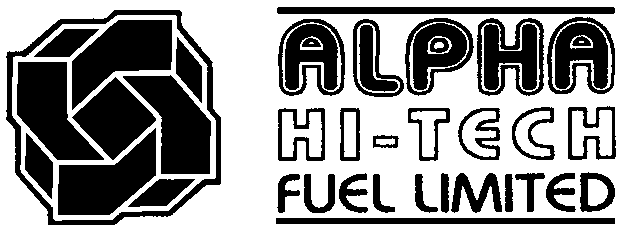 Regd. Off.: Station Road, Lakhtar, Dist. Surendranagar, Gujarat-382775.B A L L O T  P A P E RANNUAL GENERAL MEETING OF THE COMPANY HELD ON TUESDAY, 25TH SEPTEMBER, 2018 AT 11.00 AM AT STATION ROAD, LAKHTAR, DIST. SURENDRANAGAR, GUJARAT-382775.FULL NAME OF THE SHAREHOLDER(S): 1) ___________________________________________2) ___________________________________________3) ___________________________________________FOLIO NUMBER / DP ID /CLIENT ID : ______________________________________________NUMBER OF EQUITY SHARES HELD : ______________________________________________MODE OF VOTING : IN PERSON/BY PROXY/BY REPRESENTATIVE(STRIKE OUT WHICH IS NOT APPLICABLE)NAME OF THE PROXY/REPRESENTATIVE: ______________________________________(IF ANY)WHETHER VOTING ‘FOR’ OR ‘AGAINST’ THE RESOLUTION NO. 1 : FOR / AGAINSTWHETHER VOTING ‘FOR’ OR ‘AGAINST’ THE RESOLUTION NO. 2 : FOR / AGAINSTWHETHER VOTING ‘FOR’ OR ‘AGAINST’ THE RESOLUTION NO. 3 : FOR / AGAINST(PLEASE TICK WHEREVER APPLICABLE.)DATE :SIGNATURE(s) : 1. ___________________________2. ___________________________3. ___________________________